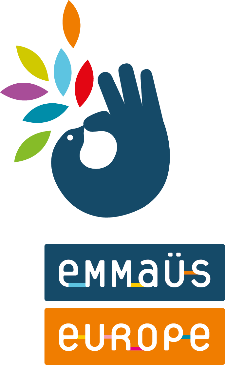  Application for solidarity in EuropePROPOSED INITIATIVE FOR SOLIDARITY FUNDINGThis form is for European Emmaus groups wishing to submit an initiative for solidarity funding in 2023. Selected initiatives will be supported by solidarity funding donated by other groups of the movement and the Foundation Abbé Pierre.This form should be returned by email by 18/11/2022 at the latest to the Emmaus Europe Secretariat (emmanuel.rabourdin@emmaus-europe.org). Please only complete the text fields to make it easier for us to read the form.The process of examining, selecting and distributing initiatives is detailed in the financial mechanisms of solidarity support presentation memo.initiative summaryGroup: Country: Initiative: Overall objective: Location: Implementation period: Total amount required to fund the initiative: Funding amount being requested via this form: GROUP PROFILEName: Address:Legal representative’s name:  Emmaus Movement member group:  Yes  NoFull / trial member since (date):  Aim of the group General description of the group’s activitiesLast initiative supported by solidarity and year of the support Bank account detailsTARGET GROUPWho are the most vulnerable people within the framework of the initiative? How are they involved in each phase of the initiative?What direct change is expected for them?DESCRIPTION OF THE INITIATIVE REQUIRING FUNDINGInitiative: Contact: Background to the initiativeWhat need(s) does the initiative meet? What situation / issue does it address?General, political, social contextEmmaus group contextBackstoryWhat is the project's backstory? Who is at the root of the project and who has been involved? What has already been done? What preparation has been undertaken (study, training etc.)? Etc.Struggle into which the initiative enters Ethical and solidarity economy for access to fundamental rights Social and environmental justice for a sustainable world Peace and freedom of movement and of residence for universal citizenship Specific principle into which the initiative enters Educating and raising awareness Working towards empowering people Strengthening democracy and championing diversity Redistributing wealth whilst serving the common good Strengthening the groups’ self-sufficiency Aims of the initiativeWhat aims do you wish to achieve via this initiative?General objectiveSpecific objectivesDescription of activitiesWhat activities will be rolled out so that the above objectives are achieved?Location(s)Is the initiative urgent?Resources required (excluding funding)Human resources: Technical resources: Materials: PartnersPartners are people or structures that are involved in the implementation of the initiative and who have key role to its running. Please explain their respective roles and categories.IMPACT AND ASSESSMENTExpected impactEconomicHow is this initiative going to help the group to become self-sufficient/bolster its self-sufficiency?EnvironmentalDoes the initiative have an environmental dimension? If it does not, is it certain that the initiative does not have a negative environmental impact? Long-term impactWhat will be the impact of this initiative over the next few years? How sustainable is its impact?Reducing inequality, particularly gender inequalityDoes the initiative seek to specifically address inequality? Is it certain that the initiative does not worsen other forms of inequality?PoliticalWill the initiative have an impact on political decision-makers/public policy which would bring about structural change?Impact on mentalitiesDoes the initiative have an impact on citizens, in terms of awareness-raising, changing behaviours or mentalities?Identified risksWhat are the risks involved in the initiative and its rollout? Have you made contingency plans?Assessment and indicatorsWhat assessment is planned to check that the objectives have been achieved and to compare outcomes with the projected impact(s), and what indicators will be used to measure it?Monitoring and sustainabilityWhat monitoring is planned to ensure the sustainability of the initiative and that objectives are achieved in the long term?Communication and awareness-raisingWhat communication is planned about the initiative? What kind of advocacy are you planning to promote your initiative and the proposed model to citizens and the authorities?PROJECTED BUDGETTotal cost: Group’s contribution (minimum 10% of the total budget): Amount of funding required: Other sources of funding:Detailed projected budgetPlease attach a detailed projected budget listing the various items of expenditure (and the estimated date for each item) and the different sources of income expected (including the funding being requested from Emmaus Europe).provisional schedulePreferred initiative start date:  Projected end date: Estimated rollout period: Detailed provisional schedulePlease attach a detailed provisional schedule listing the various activities described above, the expected dates of the main expenditures, the preferred payment dates and the submission dates for the interim progress and final reports, etc. as precisely as you can, even if some dates are not yet definitively fixed.AnnexesPlease attach the following documents to complete the request. All of them have to be in one of the movement’s three languages (English, Spanish, French) and, as far as possible, in an editable format (no PDF) so it can be translated.A support letter to the initiative from the national organisation, when it exists, A detailed budget (cf. VI.5, download template in case of need),A detailed schedule (cf. VII.4, download template in case of need),The annual accounts and activity reports for the past two years,A map showing the group’s action area, the place of its current facilities, the places affected by this initiative, the map scale,If relevant, all the documents already available for the initiative (quotes, studies, plans, etc.),If the initiative seeks to strengthen the group’s self-sufficiency (cf. IV.6), the expected evolution of the association’s incomes and expenditures in the years to come.